Reconnaître et prolonger des régularités répétéesReconnaître et prolonger des régularités répétéesReconnaître et prolonger des régularités répétéesReconnaître et prolonger des régularités répétéesReconnaître des régularités répétées (un des attributs change)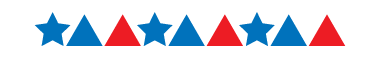 « La forme change. La régularité est : étoile, triangle, triangle. »Reconnaître des régularités répétées (deux attributs changent)« La couleur et la forme changent. »Déterminer le motif d’une régularité répétée et le décrire« Le motif est : étoile bleue, triangle bleu, triangle rouge. »Prolonger une régularité répétée à l’aide du motif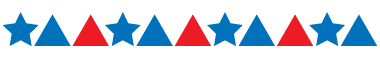 « J’ai dessiné le motif sur une feuille de papier, et j’ai déplacé la feuille le long de la régularité pour m’aider à la prolonger. »Observations et documentationObservations et documentationObservations et documentationObservations et documentation